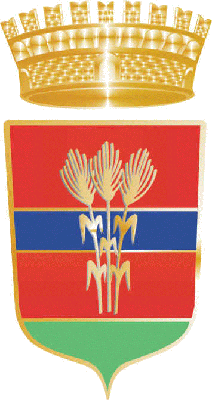 COMUNE DI TUFINOCittà Metropolitana di NapoliPiazza Felice Esposito - 80030 – TUFINO (NA) tel. 0818298104 fax 0818297196 protocollo@pec.comune.tufino.na.itDICHIARAZIONE DEL PROPRIETARIO DELL’ALLOGGIOIl sottoscritto________________________ ai sensi degli artt. 46 e 47 del D.P.R. 28.12.2000 n. 445, consapevole delle sanzioni penali, nel caso di dichiarazioni non veritiere e falsità negli atti, richiamate dall’art. 76 del D.P.R. n. 445 del 28.12.2000, sotto la propria responsabilità:DICHIARA1) di essere proprietario di un’unità abitativa ad uso residenziale, ubicata nel Comune di Tufino alla Via_____________________ , locata al Sig._________________________ con contratto di locazione regolarmente registrato in data__________________ ; 2) di aver attivato, nei confronti del suddetto locatario, una procedura di sfratto per morosità; 3) che in caso di erogazione del contributo, destinato agli inquilini morosi incolpevoli previsto dalla DGR n 409 del 285 giugno 2021, si impegna a: O rinunciare all'esecuzione del provvedimento di sfratto, a sanatoria della morosità incolpevole accertata dal Comune (sia in presenza che in assenza della citazione per la convalida di sfratto); O differire l'esecuzione dello sfratto per mesi___________________.OPPUREIl sottoscritto chiede che il contributo sia corrisposto mediante accredito sul proprio IBAN:_______________________________________________________________________________________( si specifica che non deve essere relativo ad un libretto postale)Tufino, ___/___/2022								           Firma  _____________Si allega copia del proprio documento di identità personale, ai sensi e per gli effetti dell’art. 38 del d.p.r. 28 dicembre 2000 n. 445.Con la firma apposta sulla presente istanza autorizza il Comune di Tufino al trattamento dei propri dati personali, esclusivamente ai fini dell’istruttoria del procedimento ad essa connesso, nei limiti di quanto previsto dall’art. 14 del D. Lgs. n. 196/2003 “Codice in materia di protezione dei dati personali” e dell’art. 13 GDPR (Regolamento UE 2016/679).Tufino, ___/___/2022                                                                                                                         Firma       ……………………………..DATI DEL PROPRIETARIOCOGNOME   NOMEDATA E LUOGO DI NASCITACOMUNE DI RESIDENZAVIA/PIAZZARECAPITO TELEFONICOCODICE FISCALECODICE IBAN1) di essere proprietario di un’unità abitativa ad uso residenziale, ubicata nel Comune di Tufino alla Via_______________________; 2) che in caso di erogazione del contributo destinato agli inquilini morosi incolpevoli previsto dalla DGR n 409 del 25 giugno 2021, si impegna a: O stipulare con il Sig.__________________ un contratto di locazione per il suddetto alloggio per il quale è previsto un deposito cauzionale di €_______________ ; O stipulare con il Sig._________________________ un contratto di locazione per il suddetto alloggio a canone concordato (art. 3, comma3 della legge 431/98 e succ. mod. e integr.). 